В соответствии с Постановлением Администрации Истоминского сельского поселения № 166 от 01.08.2018г. «Об утверждении Порядка разработки, реализации и оценки эффективности муниципальных программ Истоминского сельского поселения», Постановлением № 174от 07.08.2018 г. «Об утверждении методических рекомендаций по разработке и реализации муниципальных программ Истоминского сельского поселения»,                                                     Утвердить отчет о реализации плана муниципальной «Охрана окружающей среды» и рациональное природопользование в муниципальном образовании «Истоминское сельское поселение» по итогам 2020 года согласно приложению к настоящему Распоряжению.Настоящее Распоряжение подлежит размещению на официальном сайте поселения, и опубликованию в периодическом печатном издании Истоминского сельского поселения «Вестник».Контроль за выполнением настоящего постановления возложить на заместителя главы Администрации Истоминского сельского поселения Кудовба Д.А. Глава администрации Истоминского сельского поселения                                 Калинина О.А.Постановление вноситОтдел по имущественным и земельным отношениям, ЖКХ, Благоустройству,	Архитектуре и предпринимательству	Пояснительная записка об исполнении плана реализации муниципальной программы: «Охрана окружающей среды и рациональное природопользование в муниципальном образовании «Истоминское сельское поселение» по итогам 2020 года.Оптимальной формой решения для достижения качественно нового уровня предоставления муниципальных услуг является муниципальная программа «Охрана окружающей среды и рациональное природопользование» в муниципальном образовании «Истоминское сельское поселение».В 2020 году на реализацию программы выделено 32,5 тыс. руб. Все денежные средства из местного бюджета. Фактическое освоение средств составило 17,5 тыс. руб. или 60%.В течение отчетного периода заключено 2 муниципальных контракта, на сумму 17,5 тыс.  Программа включает в себя 3 подпрограммы: Подпрограмма 1"Охрана окружающей среды ". Подпрограмма 2 "Формирование комплексной системы управления отходами на территории поселения". Подпрограмма 3 «Использование и охрана земель, находящихся в муниципальной собственности».На реализацию подпрограммы 1 "Охрана окружающей среды в " на 2020 год предусмотрено 0,0 тыс.руб. В рамках реализации Подпрограммы 2 "Формирование комплексной системы управления отходами на территории поселения" в 2020 году предусмотрено 32,5 тыс.руб.  Фактически израсходовано 17,5 тыс. руб.  Достижение Подпрограммы 2 оценивается на основании 2 контрольных событий. Заключены следующие муниципальные контракты: - Услуги по обращению с твердыми коммунальными отходами. - Услуги по обращению с твердыми коммунальными отходами (территории кладбищ).Составлено 54 протокола об административных правонарушениях предусмотренные областным законом РО от 25.10.2002 № 273-ЗС «Об административной ответственности» (по ст. п. 2 ст. 5.1 «нарушение правил благоустройства – 20 протоколов, по ст. 6.3 «нарушение правил рационального использования земель сельскохозяйственного назначения – 34протоколов). Для предотвращения возгорания сухой растительности, проведена разъяснительная работа с владелицами земельных участков, по опашке сельскохозяйственных полей. Произведена опашка населенных пунктов. Проводится патрулирование территории поселения с целью предупреждения возгорания сухой растительности.На реализацию подпрограммы 3«Использование и охрана земель, находящихся в муниципальной собственности» предусмотрено 0,0 тыс. руб.Отчет об исполнении плана реализации муниципальной программы за 2020 г представлен в приложении к пояснительной записке.Глава Администрации Истоминского сельского поселения                                          О.А. Калинина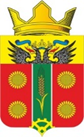 АДМИНИСТРАЦИЯ ИСТОМИНСКОГО СЕЛЬСКОГО ПОСЕЛЕНИЯАКСАЙСКОГО РАЙОНА РОСТОВСКОЙ ОБЛАСТИРАСПОРЯЖЕНИЕ19.03.2021    		                 х. Островского                                         № 42Об утверждении отчета о реализации плана муниципальной программы: «Охрана окружающей среды и рациональное природопользование по итогам 2020 года.Приложение № 1к распоряжению 	от 19.03.2021 №42	Приложение № 1к распоряжению 	от 19.03.2021 №42	Приложение № 1к распоряжению 	от 19.03.2021 №42	Приложение № 1к распоряжению 	от 19.03.2021 №42	Приложение № 1к распоряжению 	от 19.03.2021 №42	№ п/п№ п/пНаименование основного мероприятия,мероприятия ведомственной целевой программы,контрольного события программыОтветственный 
 исполнитель  
  (заместитель руководителя ОИВ/ФИО)Результат реализации мероприятия (краткое описание)Результат реализации мероприятия (краткое описание)Фактическая дата начала   
реализации 
мероприятияФактическая дата окончания
реализации  
мероприятия, 
наступления  
контрольного 
событияФактическая дата окончания
реализации  
мероприятия, 
наступления  
контрольного 
событияРасходы бюджета поселения на реализацию муниципальной  
программы, тыс. руб.Расходы бюджета поселения на реализацию муниципальной  
программы, тыс. руб.Расходы бюджета поселения на реализацию муниципальной  
программы, тыс. руб.Объемы неосвоенных средств и причины их не освоенияОбъемы неосвоенных средств и причины их не освоения№ п/п№ п/пНаименование основного мероприятия,мероприятия ведомственной целевой программы,контрольного события программыОтветственный 
 исполнитель  
  (заместитель руководителя ОИВ/ФИО)Результат реализации мероприятия (краткое описание)Результат реализации мероприятия (краткое описание)Фактическая дата начала   
реализации 
мероприятияФактическая дата окончания
реализации  
мероприятия, 
наступления  
контрольного 
событияФактическая дата окончания
реализации  
мероприятия, 
наступления  
контрольного 
событияпредусмотреномуниципальной программойПредусмотрено сводной бюджетной росписьюфакт на отчетную дату <1>Объемы неосвоенных средств и причины их не освоенияОбъемы неосвоенных средств и причины их не освоения1123445667891010Программа «Охрана окружающей среды и рациональное природопользование в Истоминском сельском поселенииПрограмма «Охрана окружающей среды и рациональное природопользование в Истоминском сельском поселенииПрограмма «Охрана окружающей среды и рациональное природопользование в Истоминском сельском поселении2020г.2020г.2020г.2020г.32,532,517,515,0Экономия средств при заключении контракта15,0Экономия средств при заключении контракта111.Подпрограмма «Охрана окружающей среды»1.Подпрограмма «Охрана окружающей среды»1.Подпрограмма «Охрана окружающей среды»0,00,00,00,00,01.1    1.1    Мероприятие по охране окружающей средыНачальник сектора земельных отношений, налогов и сборовУвеличение зон зеленых насаждений на территории поселенияУвеличение зон зеленых насаждений на территории поселения1 января 31 декабря31 декабря0,00,00,00,00,0Контрольное событие Увеличение зон зеленых насаждений на территории поселенияНачальник сектора земельных отношений, налогов и сборовВысажено25 деревьев (туи, можжевельники).Высажено25 деревьев (туи, можжевельники).1 января31 декабря31 декабряХХХХХ222.Подпрограмма «Формирование комплексной системы управления отходами на территории поселения»2.Подпрограмма «Формирование комплексной системы управления отходами на территории поселения»2.Подпрограмма «Формирование комплексной системы управления отходами на территории поселения»2.Подпрограмма «Формирование комплексной системы управления отходами на территории поселения»2.Подпрограмма «Формирование комплексной системы управления отходами на территории поселения»2.Подпрограмма «Формирование комплексной системы управления отходами на территории поселения»2.Подпрограмма «Формирование комплексной системы управления отходами на территории поселения»32,532,517,515,015,02.12.1Мероприятие по формированию комплексной системы управления отходами на территории поселенияНачальник сектора земельных отношений, налогов и сборовУлучшено экологическое и санитарно-эпидемиологическое состояние территориипоселенияУлучшено экологическое и санитарно-эпидемиологическое состояние территориипоселения1 января31 декабря31 декабря32,5032,517,515,015,0Контрольное событие 2.1 сокращение количества твердых коммунальных отходов, направляемых на захоронениеЗаключено 2 муниципальных контракта на сумму 32,5 тыс. руб. Услуги по обращению с твердыми коммунальными отходамиЗаключено 2 муниципальных контракта на сумму 32,5 тыс. руб. Услуги по обращению с твердыми коммунальными отходами1 января31 декабря31 декабря32,532,517,515,015,033Подпрограмма «Использование и охрана земель, находящихся в муниципальной собственности».Подпрограмма «Использование и охрана земель, находящихся в муниципальной собственности».Подпрограмма «Использование и охрана земель, находящихся в муниципальной собственности».Подпрограмма «Использование и охрана земель, находящихся в муниципальной собственности».Подпрограмма «Использование и охрана земель, находящихся в муниципальной собственности».Подпрограмма «Использование и охрана земель, находящихся в муниципальной собственности».Подпрограмма «Использование и охрана земель, находящихся в муниципальной собственности».3.13.1Основное мероприятие 3.1 Мероприятие по использованию и охране земель, находящихся в муниципальной собственностиНачальник сектора земельных отношений, налогов и сборовХХ1 января31 декабря31 декабряХХХХХКонтрольное событие 3.1охрана муниципальных земельных участков сельскохозяйственного назначенияНачальник сектора земельных отношений, налогов и сборовХХ1 января31 декабря31 декабряХХХХХ